Заявлениео присоединении к Договору доверительного управленияо присоединении к Договору доверительного управления на ведение Индивидуального Инвестиционного счета (ИИС)об изменении условий обслуживания«_____» ___________20___ г.  Настоящим __________________________________________________________________________________________________________________________________________________________________________________(далее – Учредитель управления)(ФИО полностью – для физических лиц; полное наименование, ФИО подписанта и на основании какого документа действует) ______________________________________________________________________________________________ ______________________________________________________________________________________________ (паспортные данные, место регистрации - для физических лиц; ОГРН/Регистрационный номер – для юридических лиц)– заявляет о своем полном и безусловном присоединении к Договору доверительного управления КИТ Финанс (ПАО), далее также Управляющий, и обязуется соблюдать его условия и положения, включая все приложения и дополнения к нему.Подписание Учредителем управления настоящего Заявления и передача его Управляющему или его Агенту (представителю) означает, что Учредитель управления  ознакомился Договором доверительного управления, включая Декларацию о рисках, Методику оценки стоимости активов, Положение о вознаграждении управляющего и иными документами Управляющего, размещенными на Интернет сайте Управляющего - http://www.brokerkf.ru, и обязуется соблюдать требования указанных документов.Настоящим Учредитель управления заявляет, что при присоединении к Договору доверительного управления с открытием и ведением ИИС у Учредителя управления отсутствует договор с ведением ИИС у другого профессионального участника рынка ценных бумаг, в случае наличия такого договора Учредитель управления обязуется прекратить договор не позднее одного месяца.Наличие договора на ведение индивидуального инвестиционного счета у другого профессионального участника рынка ценных бумагДА  НЕТПосле подписания настоящего Заявления о присоединении Учредитель управления теряет право ссылаться на то, что он не ознакомился с Договором доверительного управления, включая все приложения к нему,  либо не признаёт его обязательность в договорных отношениях с Управляющим.Место обслуживания: _____________*  * – Указанием Агента в качестве места обслуживания Учредитель управления дает согласие Управляющему на предоставление Управляющим Агенту сведений об Учредителе Управления в соответствии с разделом 15 Договора доверительного управления. 	Подпись Учредителя управления (уполномоченного лица): _____________/__________________________М.П. (для юридических лиц)Для служебных отметок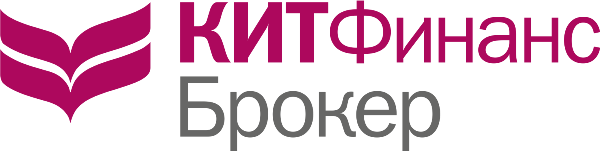 Приложение № 1,Утверждено Приказом № 49 от 17.08. 2017г.к Договору доверительного управленияНомер договораДатаДата и время приемаДата открытияДата исполненияДополнительная информация:Подпись и ФИО сотрудника